Городской округ ЗаречныйМБОУ ДО ГО Заречный «Центр детского творчества»ПРОГРАММА ОРГАНИЗАЦИИ СОДЕРЖАТЕЛЬНОГО ДОСУГА ДЕТЕЙ И ПОДРОСТКОВ ВО ВНЕУРОЧНОЙ ДЕЯТЕЛЬНОСТИ ЕДИНОГО ОБРАЗОВАТЕЛЬНОГО ПРОСТРАНСТВАВ МБОУ ДО ГО ЗАРЕЧНЫЙ «ЦДТ» «МАРАФОН УСПЕХОВ»	Номинация: «Образовательная программа» Старший методист МБОУ ДО ГО Заречный «ЦДТИштыбаева Татьяна Геннадьевнаконсультант/наставник
Заместитель директора МБОУ ДО ГО Заречный «ЦДТ»Власенко Светлана Леонидовнаг. Заречный, 2023Содержание ВВЕДЕНИЕ: Организация досуга является составной частью учебно-воспитательного процесса и одной из форм организации свободного времени учащихся.  Внеурочная деятельность понимается сегодня преимущественно как деятельность, организуемая во внеурочное время для удовлетворения потребностей учащихся в содержательном досуге.    Настоящая программа создает условия для социального, культурного и профессионального самоопределения, творческой самореализации, развитии личности ребёнка.      Программа способствует разностороннему раскрытию индивидуальных способностей ребенка, которые не всегда удаётся рассмотреть на уроке в школе, развитию у детей интереса к различным видам деятельности, желанию активно участвовать в продуктивной деятельности.   Такой вид досуговой деятельности обогащает опыт коллективного взаимодействия в развлекательных и интеллектуальных играх, соревнованиях, мастер-классах, что в своей совокупности даёт большой воспитательный эффект.В настоящее время происходят существенные изменения в воспитании современной молодёжи, в социально-педагогическую практику вводятся новые подходы, соответствующие тенденциям развития российского общества.Пояснительная записка«Нужно отмести ложное представление,что одарённость – редкое явление».Владимир Павлович ЭфроимсонАктуальность выбранной темы:Город Заречный Свердловской области – сравнительно молодой, небольшой город с численностью населения 30.4 тыс.  жителей является территорией, на которой размещены объекты атомного энергетического комплекса и других высокотехнологичных производств.	Город Заречный отличается от многих других городов Свердловской области наличием предприятий Госкорпорации «Росатом»: АО «Концерн Росэнергоатом» «Белоярская атомная станция», АО «Институт реакторных материалов», своим научно-экспериментальным и научно-производственным профилем. В Заречном создана уникальная научная база, обеспечивающая разработку материалов, технологий, приборов для ядерно-энергетических технологий, с соответствующей научно-технической инфраструктурой.Для городского округа Заречный имеет важное значение стратегическое планирование социально-экономической ситуации. За ближайший период произошло значительное наращивание трудовых и человеческих ресурсов в связи с пуском энергоблока БН-800. Это оказало дальнейшее значительное влияние на перспективы экономического развития городского округа, обеспечив приток высококлассных специалистов как технической, так и естественнонаучной направленностей. А значит, выросло число интеллектуально-одаренных детей, Проблемное поле:Проблема выявления и развития одаренных детей вызывает интерес во всем мире и необходимо начинать решать ее с ранних лет. В нашей стране действует Программа «Одаренные дети», направленная на развитие талантливой и одаренной личности ребенка и обуславливает необходимость в разработке программ мероприятий с одаренными учащимися. Проблема развития и воспитания одарённых детей имеет важнейшее значение в нашем городе, так как от уровня подготовки будущих специалистов зависит трудовой потенциал города, района, области, страны.Отсутствие преемственности талантливых и одаренных детей с дошкольного уровня образования в последующее звено и в связи с этим нераскрытые возможности детей постепенно угасают вследствие не востребованности.Способ решения: Накопленный опыт нуждается в дальнейшем совершенствовании и развитии, требует новых подходов к выявлению и сопровождению талантливых детей, разработке системных мероприятий для выявления таковых детей на начальном уровне обучения. Создание организованной модели работы мероприятий с одаренными детьми в едином образовательном пространстве города по средствам интеллектуально-практического, инновационного и содержательного досуга, мы создаем ситуацию успеха и удовлетворение интересов каждого. Развиваем интеллектуальные и творческие способности детей, начиная с дошкольного возраста, реализуя преемственность одаренных детей между детским садом, школой и учреждениями дополнительного образования.Цель марафона: создание условий для обогащения социального опыта, развития информационного пространства, повышение общекультурного уровня талантливых и одаренных детей и подростков городского округа Заречный через организацию содержательного досуга в МБОУ ДО ГО Заречный «ЦДТ» и решение следующих задач: максимальное развитие   интеллектуальных способностей и творческого потенциала талантливых и высокомотивированных детей, начиная с дошкольного возраста, на основе участия их в мероприятиях, конкурсах и образовательных событиях в области естественных, гуманитарных, технических наук, художественного творчества, совершенствования традиционных и внедрения новых технологий. разработать и провести интеллектуально-тематические образовательные события, культурно-развлекательные, командообразующие программы для детей и подростков, опираясь на достижения в области современных информационных технологий и методик обучения; создать условия для формирования собственного мнения, индивидуального мировосприятия, получения практических навыков, необходимых для жизни в социуме;способствовать развитию коммуникативной культуры детей и подростков, для эффективного общения со сверстниками и взрослыми, для реализации своих способностей и возможностей;обеспечить условия для самореализации, саморазвития, профориентации детей, их готовности к принятию самостоятельных решений в ситуации выбора с помощью различных форм и направлений внеурочной деятельности;развить у детей умение получать, добывать знания самостоятельно, работать с дополнительными источниками информации, перерабатывать эти знания и использовать в практической деятельности, а также успешно презентовать их;привлечь к работе с детьми социальных партнёров и родительскую общественность.      Принципы программы:- принцип креативности предполагает развитие уверенности ребенка в себе, смелости, способности рисковать, мобилизовываться, признавать самого себя как ценность; способность «творить» самого себя; - принцип свободы предоставляет детям возможности выбора пути развития в соответствии с их внутренней природой; обеспечение права детям самим регулировать и осуществлять собственные цели образования; освобождение детей от суждений и нежелательного «вмешательства» со стороны взрослых; - принцип сотрудничества предполагает изменение позиции педагога; - принцип социального партнерства (каждый субъект может внести посильный вклад в развитие способностей детей); - принцип деятельностного подхода в работе с одаренными детьми. На основе имеющегося состояния дел по работе с одаренными детьми, а также изучения теоретических подходов к данной проблеме были определены следующие концептуальные идеи: • Рассмотрение программы организации содержательного досугакак образовательной среды, способствующей полноценному развитию личности ребёнка и обеспечивающей возможности для его самоопределения и самореализации, раскрытия индивидуальных способностей и дарований, создающей условия для достижения жизненного успеха. Программа организации содержательного досуга Разработана для детей, подростков и их родителей. Состоит из 4 модулей:Интеллектуальный марафон «УникуМ»Марафон «ТАланТОв»Марафон традиций «Наш УРАЛ»Марафон гражданско - патриотического воспитания «Патриотизм начинается с детства»Формы и технологии: Интеллектуальный марафон«УНИКУМ»Единственный способ стать умнее – играть с более умным противником.	Для городского округа Заречный имеет важное значение обеспечения притока высококлассных специалистов как технической, так и естественнонаучной направленностей. А значит, нужно вырастить число интеллектуально-одаренных детей.Участники: дети образовательных организаций города.Интеллектуальный марафон «УникуМ» – это уникальный цикл интеллектуальных событий для команд образовательных организаций города, реализующихся для учащихся среднего и старшего школьного возраста.Интеллектуальный марафон - это блок интеллектуальных игр с индивидуальным или (чаще) коллективным выполнением заданий, требующих применения продуктивного мышления в условиях ограниченного времени. Интеллектуальные игры марафона, объединяют в себе черты как игровой, так и учебной деятельности - они развивают теоретическое мышление, требуя формулирования понятий, выполнения основных мыслительных операций (классификации, анализа, синтеза и т. п.), мотивируют к самостоятельной поисковой и исследовательской деятельности. Игры способны сплотить детский коллектив, повысить мотивацию к изучаемым предметам, интеллектуальному досугу.В программу-проект входит пять ключевых интеллектуальных программ: «ПОЧЕМУЧТО», 3 класс«КосмоБум», 4 класс«Эрудит», 5 класс«Профнавигатор», 8 класс«Ключ к успеху», 10 класс2.1.   Интеллектуальная программа«ПОЧЕМУЧТО»(для обучающихся 3 классов)Интеллектуальная программа «ПОЧЕМУЧТО» организуется для учащихся 3 классов и направленна на создание условии для развития познавательного интереса к  различным предметам, расширения кругозора и закрепления полученные знания в нестандартных игровых формах организации деятельности. Цели, задачи:Выявить интеллектуально одаренных детейСистематизировать знания детей в разных областях;Создать атмосферу доброжелательности, непринуждённости, а также условия для развития памяти, логического мышления, творческого воображения, устной речи учащихся;Развивать умение работать сообща, согласовывать свои действия. Состоит из этапов: «Птичий хор», «Шутка за шуткой», «Новое - хорошо забытое старое», «Эксперимент», «На всякого мудреца, довольно простоты».2.2. Интеллектуальная развлекательная программа«КосмоБум»(для обучающихся 3- 4 классов)Интеллектуальная программа «КосмоБум» организуется для учащихся 4 классов и направлена на развитие интереса и знаний о космосе в игровой форме. Программа проходит в несколько туров.Цель: Способствовать созданию условий, развитию познавательного интереса для приобщения дошкольников к знаниям о космосе.Задачи:активизировать познавательную деятельность школьников;расширить представления детей о космонавтике;формировать патриотических чувств;способствовать развитию творческих способностей путём использования  игровых и творческих элементов;организовать соревновательную деятельность между детьми;создать активное взаимодействие в игровой деятельности.2.3. Интеллектуальная программа «Эрудицион»(для обучающихся 5 классов)Интеллектуальная программа «Эрудицион» организуется для учащихся 5 классов и направлена на выявление школьников, имеющих высокий уровень эрудиции, обладающих сформированной системой знаний, как по дисциплинам 5 класса, так и систематизированных знаний, и представлений о мире и о человеке в целом.Цели и задачи:Пропаганда научных знаний и развитие у школьников интереса к научной деятельности.Выявление одаренных и талантливых детей.Стимулирование развития интеллектуальных и познавательных возможностей детей.Развитие творческой активности детей.Создание условий для самопознания и самореализации.Программа состоит из туров:«Фотоголоволомки»«Иллюзии» «ЗЗ» (Занимательные задачи)«Хочу знать» «Известные - не известные» «СУБЕР» (ребус)«Буквенная гуща»2.4.    Интеллектуальная программа«Профнавигатор»(для обучающихся 8 классов)Игра «Профновигатор» включает в себя игровое поле, где каждая команда может выбрать три профессии и практически реализовать (ознакомиться с профессией, создать проект по данной отрасли из предоставленных материалов и выполнить практическое задание связанное с тем или иным видом деятельности).В игру входят встречи с людьми разных профессий (Радиохимик, Приборостроитель, Министр, Специалист по управлению персоналом, Стилист, Фотограф, и д.р), мастер классы, просмотр короткометражных фильмов, мастерские опытов. Цель: Активизация процесса профессионального самоопределения, расширение представлений о мире профессий, выявление одаренных детей в разных отраслях профессий.Задачи: расширять знания о мире профессий, прививать интерес к различным видам деятельности;создавать информационное пространство для дальнейшего профессионального определения воспитанников;развивать любознательность, умение работать в группах.2.5.    Интеллектуальная программа«Ключ к успеху»(для обучающихся 10 классов)Игра проводится в целях расширения уровня экономической грамотности школьников, полученного в рамках участия мероприятия, а также формирования у молодого поколения навыков управления личными финансами, понимания необходимости бережного потребления, повышения уровня финансовой культуры и грамотности.Задачи игры:При помощи игровых ситуаций вызвать интерес к основам финансовой грамотности;Выявить наиболее одаренных детей, умеющих грамотно распределять финансы;Способствовать развитию навыков детей работы в группах, принятию коллективных решений в процессе обсуждения проблемы;Обогатить опыт  применения, ранее полученные знания в планировании своих финансов;Повысить уровень знаний и словарный запас в сфере финансов.В игру входят этапы:«Устройство на работу», «Секретный шифр» «Банк знатоков», «Бизнес идея - ключ к успеху», «Соотнеси понятия». Творческий марафон«ТАланТОв»Талант — это вера в себя, в свою силу.Для каждого жителя нашего города имеют важное значение творчество и семейные ценности. Сущность творчества заключается в идее новизны, т.к. именно новизна является главной отличительной особенностью всякого творчества от любого другого рода деятельности. Помощник в воспитании творческой личности - семья.      Воображение и фантазия помогают людям и в отношениях, и в работе, но самое главное – творческие люди умеют выражать свою индивидуальность, что помогает достичь успеха в любом деле. Обеспечения притока успешных и талантливых, это возможность городу быть наиболее успешным во всех его отраслях.  Участники: дети и родители образовательных организаций города.Марафон ТАланТОв –  это уникальные мероприятия для  талантливых детей и семей городского округа.Целью марафона ТАланТОв   является развитие творческого потенциала отдельно одаренных детей и сплочение семьи через раскрытие и, повышение роли семьи в жизни талантливого ребенка, восстановление и укрепление связей между поколениями, формирование  единого социокультурного пространства для детей и родителей.Задачи марафона:выявление, развитие и поддержка творческого потенциала отдельно одаренных детей и семей городского округа;вовлечение в единый процесс сотворчества, по возможности, максимального количества членов семьи;выявление талантливых представителей всех поколений, помощь им в самореализации с дальнейшим курированием их деятельности на фестивалях, концертах и конкурсах различного уровня;популяризация достижений в области семейного творчествапропаганда традиционных семейных ценностей, создание положительного образа семьи. В марафон входят: Творческие мастер классы «Страна мастеров» для детей и родителей.Муниципальный этап фестиваля, проекта «ШколаРосатома» «Арт-Атом-Сити».Муниципальный этап фестиваля, проекта «ШколаРосатома» «Снежные мультярики».Муниципальный этап фестиваля родительских инициатив «ПроДВИЖение».3.1. Творческие мастер – классы«Страна мастеров»(для детей и родителей)Творческие мастер-классы создают условия развития личностных качеств участников. Программа состоит из мастер-классов с разными материалами6 шерсть, ткань, бисер, краски и многое другое.Цель:Всестороннее интеллектуальное и эстетическое развитие обучающихся в процессе овладения знаниями, умениями и навыками по изготовлению оригинальных изделий в различных техниках декоративно-прикладного творчества и обеспечение социального взаимодействия между поколениями, передача накопленного опыта, знаний и умений, проведение обучающих мастер-классов и акций. Задачи:повышение самооценки обучающихся;развитие интереса к будущей профессии творческих направлений;воспитание творческой активностиразвитие художественного и эстетического вкуса.Марафон традиций«Наш УРАЛ»«Урал – вот край, редкий, почтиединственный в России по красотеприроды и богатств ее и разнообразию…Направлен на развитие патриотической культуры, как источника национальных традиций, способ выражения народного самосознания. Приурочен к празднованию традиционного древнего славянского праздника с многочисленными обычаями - «Масленица». Учащиеся 1 и 2 классов образовательных учреждений города приобретают новые знания об истории и культуре родного города, области, страны.Цель: Формирование уважения к народным традициям и чувства любви к своему родному городу, краю, области, в которой вырос и живешь.В марафон входит три ключевых интеллектуальных программы:  «Масленица», 1-2 классы; «Мой Урал», 6 класс; «Страна будущего. Россия», 7 класс;Традиционный народный праздник«Масленица»(для обучающихся 1-2 классов)Приурочен к празднованию традиционного древнего славянского праздника с многочисленными обычаями - «Масленица». ЦЕЛЬ: Приобщение детей к миру народной культуры через знакомство с праздничными православными традициями и обычаями русского народа.Задачи:Приобрести новые знания об истории и культуре родного края, народных традиций.Закрепить знания о народных играх и развлечениях.Расширить кругозор, обогатить понятия об устном народном творчестве Совершенствовать двигательные умения и навыки детей.Развивать память, мышление, ловкость, быстроту, координацию движений, меткость, творческие способности.Программа состоит из 6 этапов посвященным народным традициям и театрализованного интерактивного представления с хороводными играми.Интеллектуальная программа«Удивительный Урал»(для обучающихся 6 класс)Цель: развитие талантливых детей, заинтересованных области краеведения.Задачи:формирование интереса обучающихся к истории своего края, его традициям и обычаям;воспитание любви к родному краю, своей малой Родине;активизация познавательной деятельности обучающихся развитие интеллектуальных и коммуникативных способностей школьников среднего возраста.Программа состоит из 5 туров:1 тур – вопросы на общие знания по теме «Свердловская область»;2 тур – вопросы о народах, проживающих на Урале;3 тур – вопросы о достопримечательностях Свердловской области;4 тур – творческий.4.3.	Интеллектуальная программа«Страна будущего. Россия»(для обучающихся 7 классов)Цель:Создание условий для обобщения, систематизации и закрепления знаний, учащихся о Родине, ее истории, традициях, культуре народов, инноваций России. Выявление одаренных детей, владеющих максимальным количеством знаний о России.Задачи:Способствовать формированию качеств личности: гордости к своей Родине, уважения к историческому прошлому и настоящему нашей страны, бережного отношения к традициям своего народа;Прививать чувство патриотизма и любви к Родине.Интеллектуальная программа состоит из 5 туров и 2-х индивидуальных конкурсов: 1. «Инновации в России» 2. «Я – часть твоя, великая Россия…» 3. «Как хорошо, что есть Россия» 4. «С чего начинается Родина?» 5. «Гимн России понятными словами» 6. «Нам о России надо говорить» Марафон гражданско - патриотическоговоспитания«Патриотизм начинается с детства»Родину любят не за то,что она велика,а за то, что она своя.Программа по гражданско - патриотическому воспитанию учащихся 1 - 6 классов школ ГО Заречный, включает цикл мероприятий, направленных на формирование у школьников любви и уважения к Родине, семье, ответственного отношения к своей стране, городу, чувства верности своему Отечеству, готовности защищать его интересы и вносить своей деятельный вклад в его процветание и развитие. Шаг за шагом дети погружаются в новую среду, которая способствует формированию патриотического сознания и патриотического поведения. ЦЕЛЬ: Развитие у учащихся чувства гражданственности, патриотизма как важнейших духовно-нравственных и социальных ценностей.Задачи: Оздоровление воспитанников, укрепление их здоровья, приобщение к здоровому образу жизни.Развитие творческих способностей, детской самостоятельности, лидерских и организаторских качеств, приобретение новых знаний.Развитие коммуникативных способностей.Формирование инициативности и самостоятельности.  Расширение кругозора и углубление исторических и культурных знаний о родном крае, городе, стране.Воспитание духовно-нравственной и патриотической личности. Формирование положительной мотивации к совместной (коллективной) деятельности, умения работать в команде, соблюдая нормы и правила поведения.В марафон входит два ключевых мероприятия:«Зарница», 3-4 классы;«Победный май», 5-6 классы.Военно-спортивная игра«Зарница»    (для обучающихся 3-4 классов)ЦЕЛЬ: формирование патриотического поведения детей по средствам военизированной игры, которая дает возможность проявить личные качества, узнать друг друга лучше, научиться работать в команде сообща для достижения общей цели.  Задачи: Получить практические навыки соревновательной деятельности, основ безопасности жизнедеятельностиПриобрести новые знания об истории родиныформирование образа физически сильного и здорового человека – не только защитника Отечества, но и в целом гражданина нашей Родины.Военно-спортивный квест«Победный май»       (для обучающихся 5-6 классов)Знание истории своей страны позволяет более осознанно видеть картину настоящего, понимать происходящие процессы, не повторять ошибок прошлого, выстраивать траекторию будущей жизни. Через знания и личностные переживания истории своей страны, подвигов героев, учащиеся 5- 6 классов образовательных учреждений города, проникаются чувством патриотизма, гордости за великие свершения предков, осознавая собственную связь с Отечеством. ЦЕЛЬ: Иметь представление о Великой Отечественной войне, о Дне победы. Воспитывать уважение к памяти павших героев. Познакомить с героическими страницами истории нашей Родины и воспитывать чувство патриотизма. Задачи:Воспитывать уважение к защитникам Родины на основе ярких впечатлений, конкретных исторических фактов доступных детям и вызывающих у них сильные эмоции, гордость за свой народ, любовь к Родине, городу. Выражать положительные эмоции при прослушивании музыкальных произведений о Великой Отечественной войне.Формировать элементарные знания детей о событиях в Великую Отечественную войнуРеализации досуговой программыОб успешной реализации досуговой программы будут свидетельствовать следующие результаты: повышение культуры досугового общения, коммуникативных способностей обучающихся;расширены возможности для участия одарённых и способных детей в конкурсах муниципального и областного уровня;максимальное развитие   интеллектуальных способностей и творческого потенциала талантливых и высокомотивированных детей, на основе участия их в мероприятиях, конкурсах и образовательных событиях в области естественных, гуманитарных, технических наук, художественного творчества;развитие системы познавательно-развлекательных массовых мероприятий;повышение качества проведения досуговых мероприятий;оздоровление воспитанников, укрепление их здоровья, приобщение к здоровому образу жизни;развитие творческих способностей, детской самостоятельности, лидерских и организаторских качеств, приобретение новых знаний;расширение кругозора и углубление исторических и культурных знаний о родном крае, городе, стране;интерес и процент участия детей возрос в несколько раз;положительное взаимодействие всех участников проекта;через участие в интеллектуальных играх, конкурсах расширился круг знакомств.Отслеживание результатов реализации программы может осуществляться путем:Анализа подготовки и проведения мероприятия;Мониторинг удовлетворённости обучающихся участием в мероприятии;Диагностика эмоционального фона в начале и в конце мероприятия (беседы, отзывы, наблюдение, анкетирование);самоанализ организационной деятельности;проведения социологических опросов детей, родителей, педагогов.ПланированиеОбщие сведения о педагогеИштыбаева Татьяна Геннадьевна, старший методист МБОУ ДО ГО Заречный «ЦДТ»Образование: Высшее, 2012г, Федеральное государственное бюджетное образовательное учреждение высшего профессионального образования «Челябинская государственная академия культуры и искусств», квалификация: режиссер театрализованных представлений и праздников, преподаватель; специальность «режиссура театрализованных представлений и праздников»;Среднее - профессиональное, 2008г, Государственное образовательное учреждение среднего профессионального образования «Пермский краевой колледж искусств и культуры», квалификация: постановщик театрализованных представлений, преподаватель;Специальность: социально-культурная деятельность и народное художественное творчествоС сентября 2018 года являюсь методистом и руковожу творческой группой педагогов - организаторов «МИКС». В работе с ними применяю индивидуальный подход и использую новые, активные формы работы «Банк идей», «Мозговой штурм», вовлекаю педагогов в деятельность и диалог, предполагающий свободный обмен мнениями за круглым столом. Совместно с группой веду разработку и организацию традиционных игровых программ. Применяю разнообразные формы досуговых программ: игровые, спортивные, конкурсно-развлекательные, праздничные, шоу-программы, используя многообразие содержания и средств художественного воздействия на разновозрастную аудиторию. Имею следующие награды с 2020 по 2023 года: Благодарственное письмо Главы ГО Заречный, 2020 гг.;Диплом финалиста областного конкурса «Вектор успеха в рамках областного сетевого проекта «Уральская академия лидерства» «Дворец молодежи» 2020г; Диплом финалиста «Фестиваль родительских инициатив в рамках проекта Школа Росатома» 2020.ПРИЛОЖЕНИЕИнтеллектуальная развлекательная программа «КосмоБум»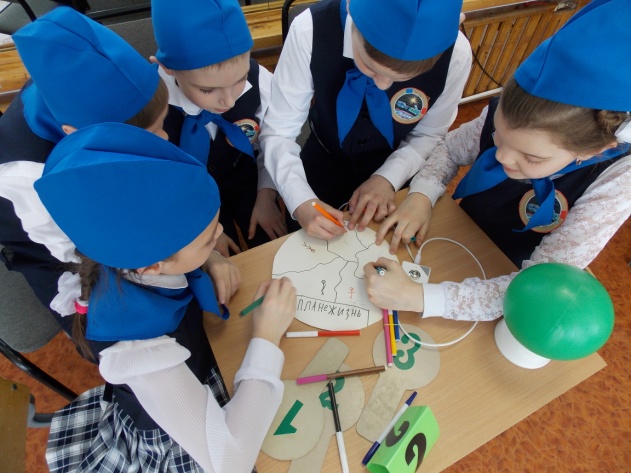 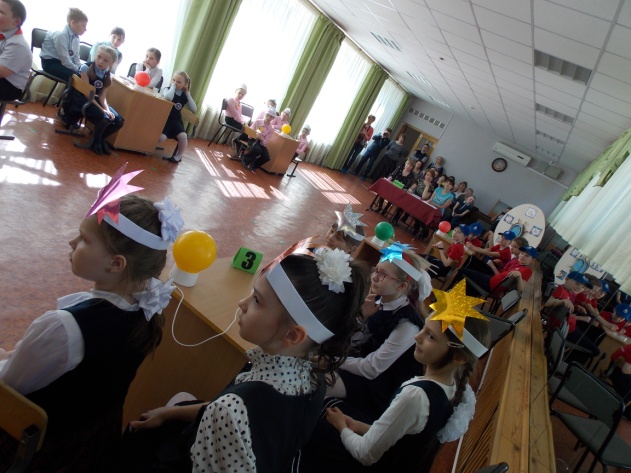 Военно-патриотическая игра «Зарница»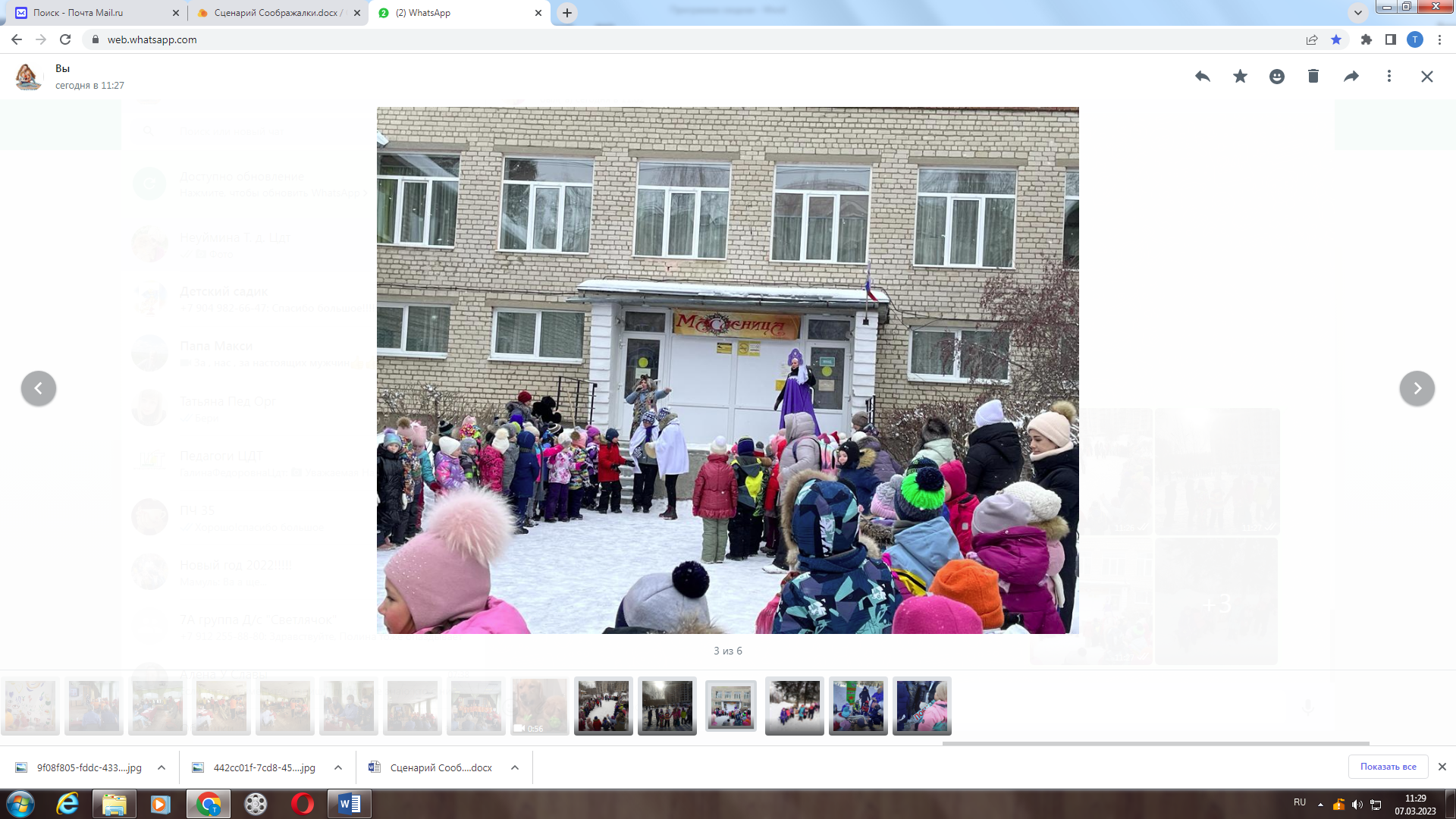 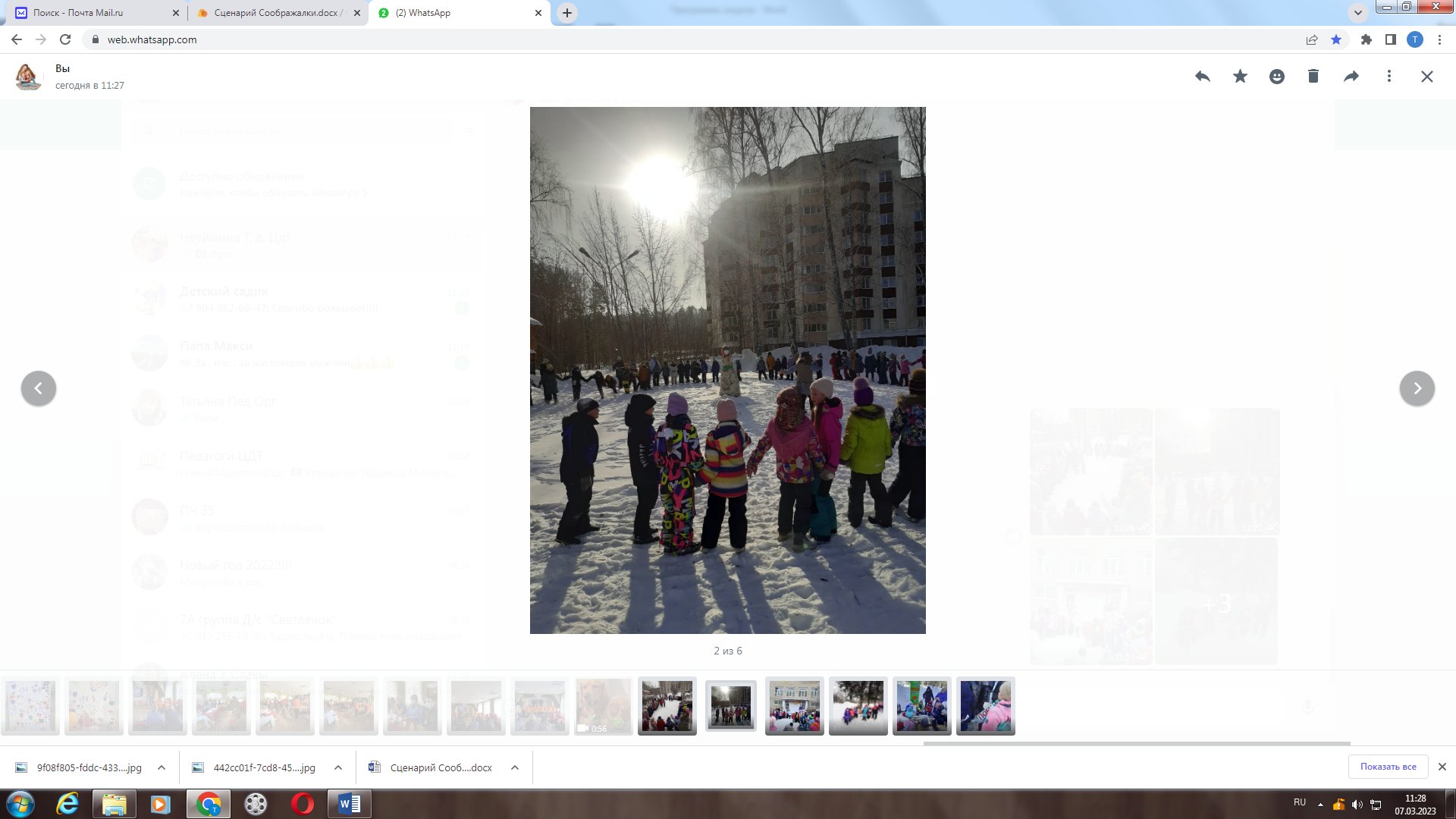 Традиционный народный праздник «Масленица»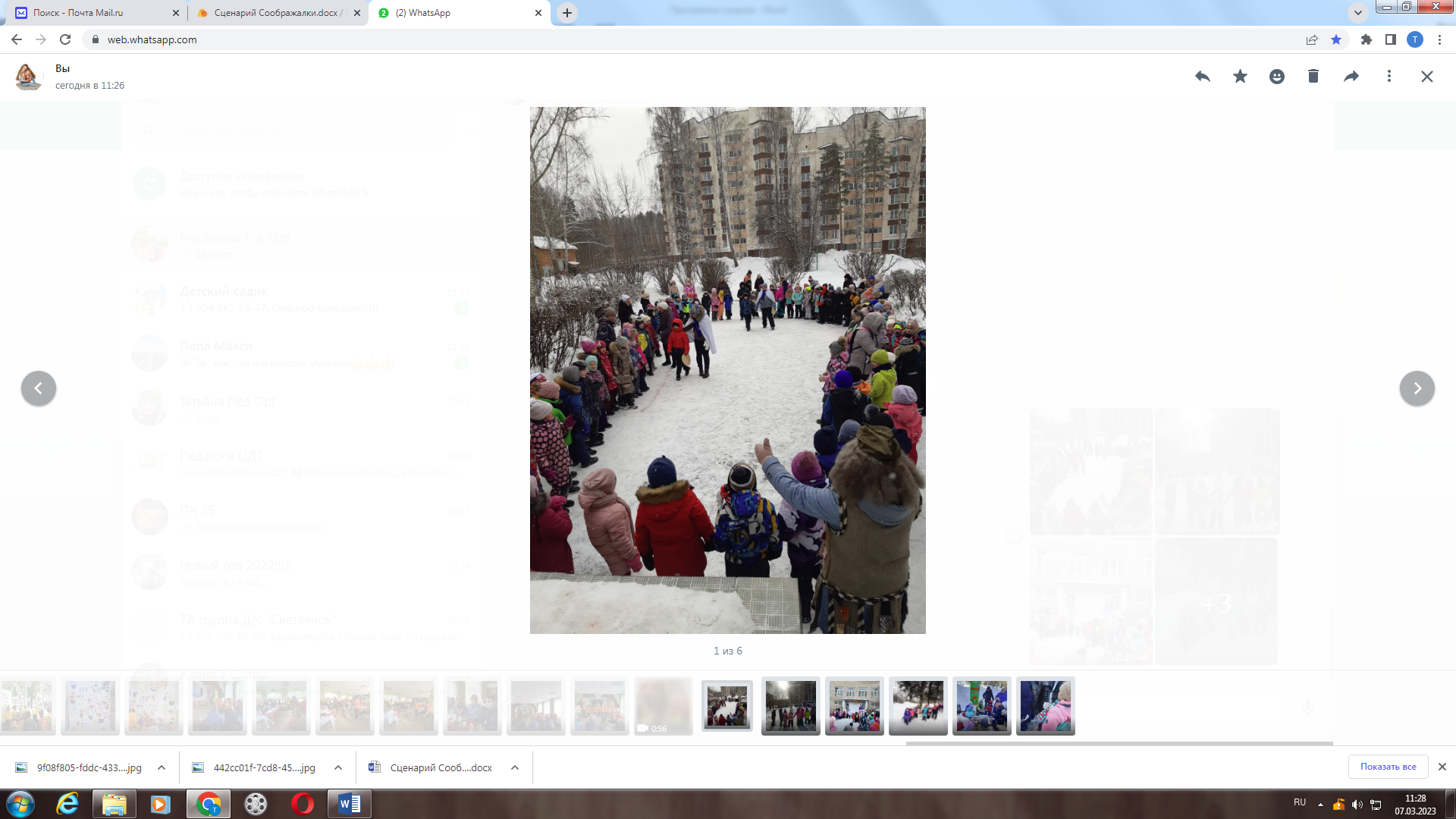 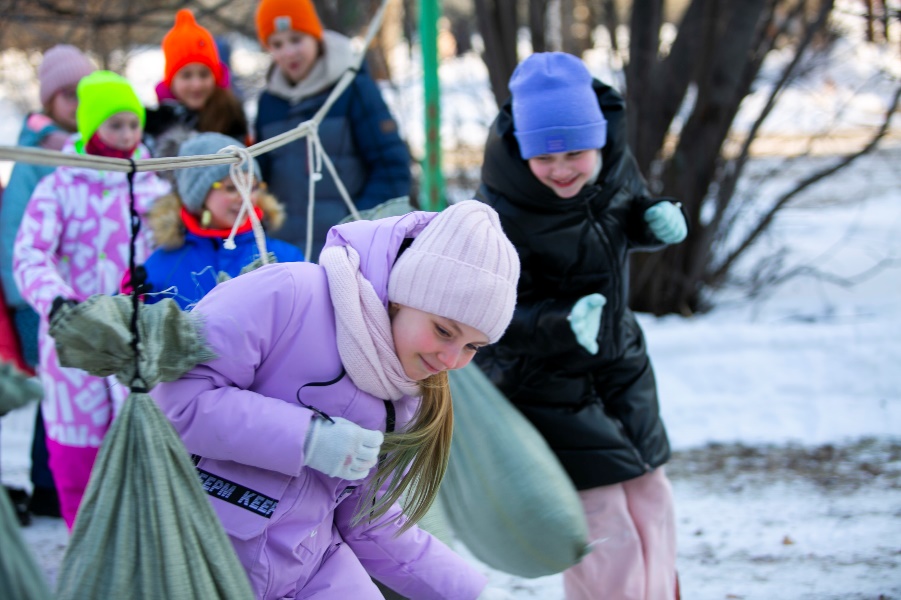 СПИСОК ИСПОЛЬЗОВАННЫХ ИСТОЧНИКОВ: Устав МБОУ ДО ГО Заречный ЦДТ. Режим доступа: http://xn----dtbfe0cqgbd3b.xn--p1ai/upload/sccdt_zar_new/files/d9/ba/d9ba5c6e4263c4b6a29b8c702fb99acc.pdfНациональный проект «Образование». Режим доступа: https://edu.gov.ru/national-project 1.Пояснительная записка42.Интеллектуальный марафон «УНИКУМ»72.1Интеллектуальная программа «ПОЧЕМУЧТО»82.2Интеллектуальная развлекательная программа «КосмоБум»82.3Интеллектуальная программа «Эрудицион»92.4Интеллектуальная программа «Профновигатор»92.5.Интеллектуальная программа «Ключ к успеху»103.Творческий марафон «ТАланТОв»113.1.Творческие мастер – классы «Страна мастеров»124. Марафон традиций «Наш УРАЛ»134.1Традиционный народный праздник «Масленица»134.2Интеллектуальная программа «Удивительный Урал»144.3Интеллектуальная программа «Страна будущего. Россия»145.Марафон гражданско - патриотического воспитания «Патриотизм начинается с детства»155.1Военно-спортивная игра «Зарница»165.2Военно-спортивный квест «Победный май»166.Реализации досуговой программы177.Планирование188.Общие сведения о педагоге199.ПРИЛОЖЕНИЕ20Формы Технологии интеллектуальная       программа,музыкальная и видео игра,квест-игра, квест-комната,олимпиада, тимбилдинг, соревнование, викторина,лекция,мастер-классигровые,информационно-      коммуникационные,здоровьесберегающие,технологии       дифференциации,проектная технология№ п/пМесяцМероприятиеЯНВАРЬИнтеллектуальная программа «Мой Урал» ЯНВАРЬИнтеллектуальная программа «Страна будущего. Россия»ФЕВРАЛЬВоенно-патриотическая игра «Зарница» ФЕВРАЛЬТрадиционный народный праздник «Масленица!» МАРТ Творческие мастер классы «Страна мастеров» для детей и родителей. МАРТ Творческий фестиваль изобразительного «Арт-Атом-Сити».АПРЕЛЬИнтеллектуальная развлекательная программа «КосмоБум»АПРЕЛЬ«Эрудит»АПРЕЛЬТворческие мастер классы «Страна мастеров» для детей и родителей. МАЙ«Победный май»СЕНТЯБРЬ«ПОЧЕМУЧТО»ОКТЯБРЬ«Ключ к успеху»ОКТЯБРЬТворческие мастер классы «Страна мастеров» для детей и родителей.НОЯБРЬ«Профнавигатор»ДЕКАБРЬМуниципальный этап фестиваля, проекта «Школа Росатома» «Снежные мультярики».